            Тематическое календарное планирование родительских собраний 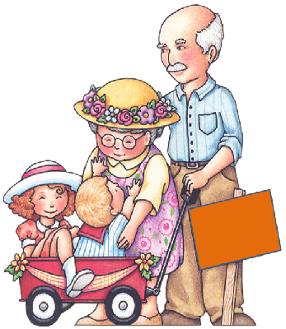 Второй классВторой классВторой классСентябрь1. О задачах на новый учебный год.2. Основные требования к знаниям, умениям и навыкам учащихся 2 класса. Нормы оценок результатов обучения и развития учащихся.УчительОктябрь«Не хочу делать уроки»Итоги 1 четверти.Инструктаж по Т.Б.Ноябрь 1.Как воспитывать у ребёнка любовь к чтению.2.Анкета для родителей.Родительский комитет, учитель, библиотекарь школыДекабрь 1.Родительская любовь и воспитание.2.Анкета для родителей.3.Памятка для родителей.Учитель Январь Мудрая воспитательница Радость.Итоги первого полугодия.3. Памятка для родителейРодит. комитет, учитель, Март  1.Во что играют наши дети.2. Игровая программа для родителей и детей.УчительАпрель 1.Воспитание сознательной дисциплины.2.Вы точно знаете, где ваши дети.Родит. комитет, учитель, Май   Итоги второго года обучения (торжественное собрание совместно с детьми).Родительский комитет, учитель